Πρόσκληση εκδήλωσης ενδιαφέροντος για κατάθεση ποιοτικής και οικονομικής προσφοράς σχετικά με μετακίνηση μαθητών/τριών –συνοδών στις  14-15-16 Μαρτίου/2019 από το 10ο Γυμνάσιο Ιωαννίνων στην Ξάνθη και επιστροφή » Σχετ: Υ.Α. 33120/ΓΔ4 (ΦΕΚ 681/τ.Β'/06-03-2017) με θέμα « Εκδρομές – Μετακινήσεις μαθητών Δημοσίων και Ιδιωτικών σχολείων Β/θμιας Εκπαίδευσης εντός και εκτός της χώρας»ΠΡΟΣΚΑΛΟΥΜΕΓραφεία Γενικού Τουρισμού με ειδικό σήμα και άδεια λειτουργίας από το ΕΟΤ σε ισχύ, να καταθέσουν στο 10ο Γυμνάσιο Ιωαννίνων σφραγισμένη προσφορά κατά το χρονικό διάστημα από 21/01/2019 μέχρι 25/01/2019 και ώρα 12.00 μέσα σε σφραγισμένο φάκελο με την ένδειξη: « Προσφορά  για μετακίνηση εκπαιδευτικής εκδρομής 10ου Γυμνασίου Ιωαννίνων στην Ξάνθη». Μετά την παρέλευση της ημερομηνίας αυτής καμία προσφορά και για κανένα λόγο δεν θα γίνει αποδεκτή.Η αποσφράγιση και η αξιολόγηση των προσφορών θα γίνει  την …………..  …/01/2019.Για την σύνταξη της προσφοράς αυτής σας ενημερώνουμε ότι θα πρέπει να περιλαμβάνονται τα παρακάτω στοιχεία:Προορισμός: Καβάλα- Ξάνθη –ΚομοτηνήΑριθμός μαθητών:  53  , 4 συνοδοίΜεταφορικό μέσο: Λεωφορείο το οποίο θα είναι στην διάθεση των συμμετεχόντων για όλες τις μετακινήσεις τουςΧρονική διάρκεια μετακίνησης: Αναχώρηση την Πέμπτη 14 Μαρτίου 2019 και επιστροφή Σάββατο 16 Μαρτίου 2019Υποχρεωτική ασφάλιση ευθύνης διοργανωτή, σύμφωνα με την κείμενη νομοθεσίαΠεριληπτικό πρόγραμμα εκπαιδευτική επίσκεψηςΠέμπτη 14-03-2019: Αναχώρηση από τον χώρο του σχολείου (07.30). Άφιξη στην Καβάλα και δίωρη στάση για μεσημεριανό. Άφιξη στην Ξάνθη και τακτοποίηση στο ξενοδοχείο. Περιήγηση στην Παλιά Πόλη. Δείπνο στην πόλη της Ξάνθης.Παρασκευή 15-03-2019: Ξενάγηση στα Στενά του Νέστου (09.00). Γεύμα στην περιοχή. Επίσκεψη στο μοναστήρι της Παναγίας της Αρχαγγελιώτισσας. Επίσκεψη στο Σπίτι της Σκιάς στην Ξάνθη.Σάββατο 16-03-2019: Αναχώρηση (09.30) από το ξενοδοχείο για την Κομοτηνή. Επίσκεψη στο μουσείο Καραθεοδωρή. Περιήγηση στην πόλη της Κομοτηνής και  γεύμα. Επιστροφή στα Ιωάννινα (21.00)Ζητείται η τελική συνολική τιμή του ταξιδιού και η επιβάρυνση ανά μαθητήΠαρακαλούμε κατά την σύνταξη της προσφοράς να λάβετε υπόψη σας τα εξής:Ζητείται η πρόσθετη ασφάλιση που καλύπτει τα έξοδα σε περίπτωση ατυχήματος ή ασθένειας.Οι προσφορές θα πρέπει επίσης να συνοδεύονται από υπεύθυνη δήλωση ότι το Τουριστικό – Ταξιδιωτικό Γραφείο διαθέτει ειδικό σήμα λειτουργίας το οποίο βρίσκεται σε ισχύ.Οι μετακινήσεις των μαθητών και εκπαιδευτικών να γίνονται με λεωφορεία που πληρούν τις προδιαγραφές ασφαλούς μετακίνησης των μαθητών/ συνοδών βάσει της κείμενης νομοθεσίας. Τα λεωφορεία θα είναι στην διάθεση των μαθητών/συνοδών για όλες τους τις μετακινήσεις τους.Απαιτείται δεύτερος οδηγός σε περίπτωση που το λεωφορείο κινείται πέραν του χρονικού ορίου που προβλέπει η κείμενη νομοθεσία.Τα λεωφορεία να διαθέτουν όλες τις προβλεπόμενες από την κείμενη ελληνική νομοθεσία προδιαγραφές (έγγραφα καταλληλόλητας των οχημάτων, επαγγελματική άδεια οδήγησης, ελαστικά σε καλή κατάσταση, πλήρως κλιματιζόμενα κ.λ.π.) καθώς και τις προϋποθέσεις ασφαλείας για μετακίνηση μαθητών (ζώνες ασφαλείας, έμπειρους οδηγούς κ.λ.π.). Στην προσφορά να αναφέρεται το όνομα και η κατηγορία του ξενοδοχείου το οποίο θα περιλαμβάνει και πρωινό.Ξενοδοχείο 3 ή 4 αστέρωνΟι μαθητές θα διαμένουν σε 3κλινα ή 4κλινα δωμάτια (χωρίς ράντζο)Οι συνοδοί- καθηγητές θα διαμένουν σε μονόκλινα δωμάτια.Σε περίπτωση αθέτησης των ανωτέρω προϋποθέσεων, το σχολείο επιφυλάσσεται να αποφασίσει για τις περεταίρω νομικές ενέργειες.Το σχολείο διατηρεί το δικαίωμα να μην πραγματοποιήσει την μετακίνηση εφόσον δε συμπληρωθεί ο απαραίτητος αριθμός μαθητών/τριών.Για περισσότερες πληροφορίες μπορείτε να επικοινωνήσετε με τα τηλέφωνα του σχολείου.Ο Διευθυντής       Κωνσταντίνος Καμπέρης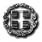 ΕΛΛΗΝΙΚΗ ΔΗΜΟΚΡΑΤΙΑΥΠΟΥΡΓΕΙΟ ΠΑΙΔΕΙΑΣ  ΕΡΕΥΝΑΣ& ΘΡΗΣΚΕΥΜΑΤΩΝΠΕΡ/ΚΗ Δ/ΝΣΗ Π/ΘΜΙΑΣ & Δ/ΘΜΙΑΣ ΕΚΠ/ΣΗΣ ΗΠΕΙΡΟΥΔΙΕΥΘΥΝΣΗ Δ/ΘΜΙΑΣ ΕΚΠ/ΣΗΣ Ν. ΙΩΑΝΝΙΝΩΝ10ο  ΓΥΜΝΑΣΙΟ ΙΩΑΝΝΙΝΩΝ<< ΘΕΟΔΩΡΟΣ ΠΑΠΑΓΙΑΝΝΗΣ >>Ταχ. Δ/νση: Δημ. Πατατούκου 2	Πληροφορίες : Καμπερης Κων/νοςΤηλ.  26510 35951FAX; 2651022729Email: mail@10gym-ioann.ioa.sch.grΑΝΑΡΤΗΤΕΟ ΣΤΟ ΔΙΑΔΙΚΤΥΟΙωάννινα, 21/01/2019Αρ. Πρωτ.: 6ΠΡΟΣΔιεύθυνση Δευτεροβάθμιας Εκπαίδευσης ΙωαννίνωνΚΟΙΝΟΠΟΙΗΣΗ:ΤΟΥΡΙΣΤΙΚΑ- ΤΑΞΙΔΙΩΤΙΚΑ ΓΡΑΦΕΙΑ